بسمه تعالی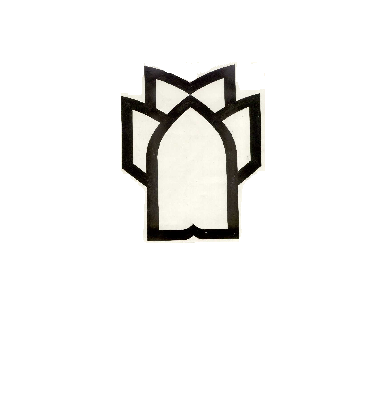 ترم : اول 	         مقطع:کارشناسی ارشد داخلی جراحی               	نیمسال : اول 		سال تحصیلی: 95-94ایام هفته15/10-15/815/12-15/1016-1418-16شنبهسیستم های اطلاع رسانی پزشکیدکتررستم جلالی-(5/0عملی-5/0 تئوری) IT تحصیلات تکمیلینظریه ها و الگوهای روانپرستاری و کاربرد آن خانم حدادیان-75/0 واحد- کلاس(12)-8 هفته اولشنبهسیستم های اطلاع رسانی پزشکیدکتررستم جلالی-(5/0عملی-5/0 تئوری) IT تحصیلات تکمیلینظریه ها و الگوهای روانپرستاری و کاربرد آن دکتر خاتونی-75/0 واحد- کلاس(12)-8 هفته دومیکشنبهپاتوفیزیولوژی-دکتر شاه ویسی 75/0 واحد- کلاس(12)پایش و وضعیت سلامت بزرگسالان دکتر رستم جلالی-کلاس(12)- 1 واحددوشنبهروش تحقیق- آقای رضایی-5/1 واحدکلاس(11)اخلاق پرستاری و روابط حرفه ای- دکتر خاتونی  5/1 واحد- کلاس (11)پاتوفیزیولوژی-دکتر بخشی75/0 واحد-کلاس(10)سه شنبهآمار و روش تحقیق- دکتر سالاری- 5/1 واحد – کلاس(11)- ساعت (17-14)آمار و روش تحقیق- دکتر سالاری- 5/1 واحد – کلاس(11)- ساعت (17-14)چهارشنبه